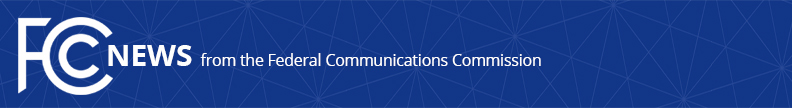 Media Contact: Kate Black 202-418-2400Kate.Black@fcc.govFor Immediate ReleaseCOMMISSIONER ROSENWORCEL RELEASES NEW PODCAST EPISODE WITH KARIMA HOLMES, DIRECTOR OF THE OFFICE OF UNIFIED COMMUNICATIONS FOR WASHINGTON, D.C.WASHINGTON April 22, 2020: Today, Federal Communications Commissioner Jessica Rosenworcel released a new episode of her podcast, Broadband Conversations. The podcast was created to amplify the voices of leading women from across the technology, innovation, and media sectors. This latest episode of Broadband Conversations features Karima Holmes, Director of Washington DC’s Office of Unified Communications. In this role, Director Holmes oversees the District of Columbia’s 911 emergency response and non-emergency response needs. In her role, she works daily to protect the District’s 700,000 residents and its 20 million annual visitors.The episode is available on Apple Podcasts, Google Podcasts, Google Play, and the FCC. “Before a whistle blows or an ambulance races down a street, the first point of contact with public safety is a 911 operator. Now more than ever, we are relying on public safety officials to help keep us healthy and safe. I am so grateful to Director Holmes for her work to protect us during these unprecedented days. But I am also grateful for the work she and her colleagues do every day to coordinate the many jurisdictions that make up the National Capital Region and help send assistance when the unthinkable occurs.”Office of Commissioner Jessica Rosenworcel: (202) 418-2400Twitter: @JRosenworcelwww.fcc.gov/leadership/jessica-rosenworcelThis is an unofficial announcement of Commission action.  Release of the full text of a Commission order constitutes official action.  See MCI v. FCC, 515 F.2d 385 (D.C. Cir. 1974).